     The Oxford Hills Rotary Reader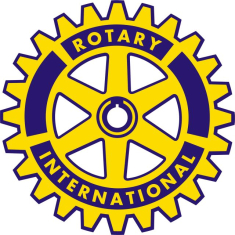                   Wednesday, May 1, 2013                 The Rotary Club of Oxford Hills                           PO Box 14                      Norway, ME 04268                             www.oxfordhillsrotary.org    www.rotary7780.org Rotary Theme for 2012 – 2013: “Peace Through Service”__________________________________________________________________2012-2013 OfficersRotary International President: Sakuji Tanaka ~ Governor, District 7780: Marty Peak HelmanOxford Hills Rotary Club Pres.: Bob Schott ~ Pres. Elect: Dave Preble ~ Vice Pres.: Chris TwitchellTreas.: Pat Cook ~ Sec.: Jack Richardson ~ Sgt. At Arms: Stan Brett ~ Past Pres.: Beth Abbott ~Foundation Chair: Larry Jordan ~ Membership Chair: Dan Allen ~ Publicity Chair: Steve Galvin ~ Community and Club Service Chair: Ron Morse_____________________________________________________________________________________Welcome!Today’s greeter is Lynne Schott and today’s program is Students of the Month.            Calendar: The first name listed is the Program Chair, the second is Greeter. Please let President Bob or Program Chair Dave Preble know what your program is so it can be published in the Reader. Please remember that when you are Program Chair, you are expected to lend a hand after the meeting putting away the Club’s paraphernalia5/8 – Rebecca Dowse and Jack RichardsonOur guest speaker will be Sawin Millett who will be speaking promptly at 7:30.5/11 – May Day Play Day at OHCHS from 9:00AM – 1:00PM. 5/15 – Irina Kahn and Patty Rice. Note: our meeting will be at the Oxford Casino. Enter through the side door by the restaurant. 5/17 & 5/18 – District Conference in Boothbay Harbor5/22 – Bob Kahn and George Rice5/29 – Top Students and Phil Libby5/31 – 6/2 – Exchange Students Adventure6/3 – Board Meeting – 6:00PM.6/5 – Club Visioning Meeting – Note: No morning meeting. Instead we will have an evening meeting from 5:00PM-9:00PM at the church. Visiting Rotarians and Guests: There were no visiting Rotarians but we did have two guests: Kitty Winship was the guest of her mother, Lois Strauss, and Tom Cody was the guest of Jack Sours.Last Week: President Bob was running a bit behind in ringing the bell so we almost started without him. He came to just in time to lead us in the pledge. Dan led us in singing “Home on the Range” and Glenn gave the blessing. It was great to see Lois Strauss back after her winter in Florida and she came just in time to receive her 10 year perfect attendance award from President Bob.  There will be a ropes course training session at the high school on Wednesday, May 1, at 6:00 PM. The Interact Club will join us and pizza will be served. With May Day Play Day and Project Graduation coming up, we will need help with the ropes. Dave Preble received an e-mail from his niece who is a new member of the Auburn Rotary. She would like to get other area Rotary Clubs involved in a fund raising Walk to End Domestic Violence put on by Safe Harbors. The walk will be held on Saturday, June 15th, in Lewiston. If anyone would like to form a team to walk, please see Dave. Beth Abbott and Dave Preble announced that our annual dinner would be held at Papoose Pond Resort in Waterford on June 19th starting at 5:30PM. .Don’t forget May Day Play Day is coming up May 11th from 9:00AM to 1:PM at the high school.   Our Program Chair this week was Larry Jordan. Larry introduced Cynthia Heald of Heald Within. Cynthia started out with conventional nursing in 1994 but established her own practice in Holistic Health 5 years ago located on Paris St. in Norway. She concentrates on non-traditional methods of healing the body through diet, exercise and meditation in order to help people heal themselves. Among some of the things she offers are: Zero Balancing, Cranial Sacral Therapy and Reiki. She also offers Animal Reiki for pets.    	 								       Happy and Sad Dollars:  Larry was happy to tell of one of the young men he has been working with who asked to increase his work hours so that he could put more money in the bank. For that young man, it was an achievement for him to see the correlation between the hours worked and the amount of money he could earn. Lois was happy to be back at Oxford Hills, a real singing club, and happy to have her daughter, son-in-law and grandson moving to Maine and joining Herb and her in their business. Beth was happy to see Tom Cody and hoped he would come back again.  John was happy to attend Bethel Rotary on Tuesday, the 23rd with Glenn who needed a make-up as he and Sharon are headed to Florida for a couple of weeks. He was also happy to see that someone is doing something with the derelict houses at the end of Tucker Street in Norway. Bob was happy that he has 10 days to rafting in the Dead River, 11 days to the Kennebec River and 341 days to the Colorado River!  Sounds like John counting the days to the Hershey car meet (161 days from today, but who’s counting).  50/50 – Glenn drew guest Tom Cody’s ticket but Tom drew the Queen of Clubs, close but no cigar. There was $437.00 in the pot.           Birthdays in May:  Sharon (Glenn) Huntley – 5/1; Patty Rice – 5/9. Anniversaries in May:Susan & Greg Graves – 5/4; Chris and David Twitchell – 5/13; Dan and Nancy Allen – 5/21; Frank and Connie Shorey – 5/23. 